PLANO DE TRABALHO DO/A ALUNO/A BOLSISTA – PIACEX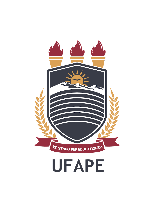 PROGRAMA INSTITUCIONAL DE APOIO A CURSOS DE EXTENSÃO EM EDUCAÇÃO CONTINUADAModelo com orientações gerais para elaboração do plano de trabalho: o plano deverá seguir a estrutura deste modelo e deverá conter até seis (06) páginas. O texto deverá ser elaborado com fonte TIMES NEW ROMAN 12, alinhamento justificado e espaçamento simples entre linhas (exceto quando instruções específicas forem dadas para algum campo).* Docente que lecionar em mais de um curso de graduação, deve optar pelo curso cuja temática da ação mais se correlaciona.** Caso o/a coordenador/a do projeto seja Técnico/a Administrativo/a de nível superior.RESUMO DO PLANO DE TRABALHO (Resumo referente ao plano de trabalho do/a bolsista).METODOLOGIA (Relatar apenas a metodologia pertinente às atividades que serão executadas pelo/a bolsista)RESULTADOS ESPERADOS (Descrever os resultados que tenham relação direta com atividades)CRONOGRAMA DE EXECUÇÃOREFERÊNCIASMINISTÉRIO DA EDUCAÇÃOUNIVERSIDADE FEDERAL DO AGRESTE DE PERNAMBUCOPRÓ-REITORA DE EXTENSÃO E CULTURADADOS GERAISDADOS GERAISInstituiçãoUniversidade Federal do Agreste de PernambucoTítulo do projetoNome do/a aluno bolsistaNome do/a coordenador/aCurso de Graduação*/Setor de Atuação** do/a coordenador/aAtividades do/a aluno/a bolsista(Descrever as atividades de acordo com os objetivos e metodologia proposta)Data previstaAtividades do/a aluno/a bolsista(Descrever as atividades de acordo com os objetivos e metodologia proposta)Data previstaAtividades do/a aluno/a bolsista(Descrever as atividades de acordo com os objetivos e metodologia proposta)Data previstaAssinatura do/a Aluno/a*Assinatura do/a Coordenador/a*